RUCHIKA PLAY SCHOOLCase study (june-2021)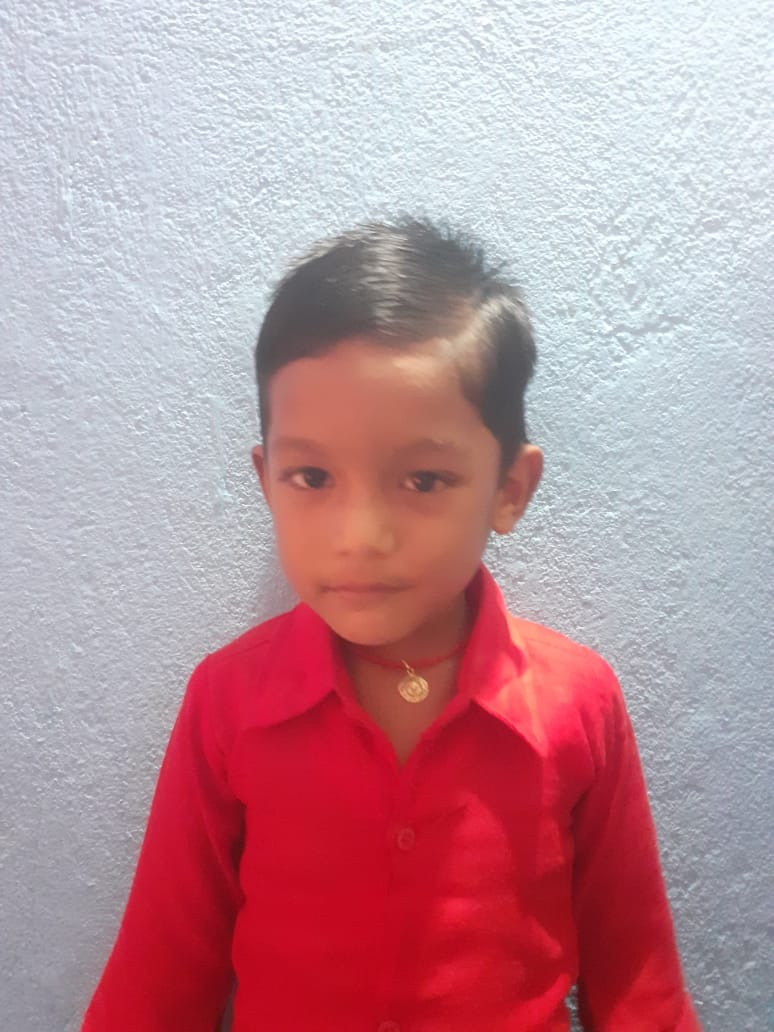 This pandemic situation has affected everyone’s life, some drastically and some are slightly affected.  But technology has somewhat made our lives easier , in offices employees are doing their work from home online , people are buying their essentials online , students are getting their education through laptops or mobiles in  online mode  too.  But what about  the students in the slum , who  don’t have enough money to buy smart  phones  and attend the online classes ? What could they do in this dark and hopeless moment? This was the biggest challenge to our teachers. Though this task was difficult and somewhat impossible but our teachers have made it possible by adhering to the rules. They go from house to house and by maintaining social distancing whatever they can teach their students they teach. They make groups of 3 to 4 students , living in adjacent houses and teach them. The teachers even aware the students about covid 19 and tell them all the necessary measures they should take in this critical period to be safe. One of the teachers met Jitu’s (Not real name) parent and got to know their trouble. she got  the knowledge about his present condition , that it has been 1 year since he is sitting at home and  his education has stopped. Previously he was going to school near his house where, after lock down period they are neither doing online classes nor adopting any measure that would help the education of all their students possible. After knowing this , the teacher prescribed them to get their son admission in Ruchika Play School. They would provide him with the study materials and she would come in regular intervals and take his class.  Gradually ,after taking regular classes from our teacher he learnt something new each day  . He became interested in studies and even his parent could see the change in him. His parents were very happy as their son was finally continuing his path of learning.